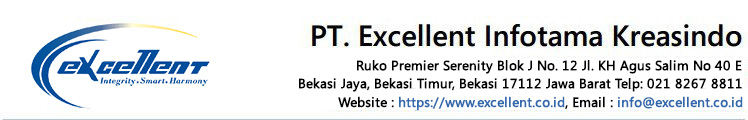 FORMULIR PENDAFTARAN TRAINING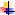 IDENTITAS PESERTANama Lengkap		: ________________________________________Perusahaan		: ________________________________________Alamat			: _______________________________________________________E-mail			: ____________________NPWP Perusahaan        : Nama NPWP    : __________________________________                                    Alamat NPWP   : __________________________________                                    No NPWP         : __________________________________ Phone 			: ____________________    HP : ____________________  Fax : ____________________JENIS TRAINING & REGISTRASITraining yang diikuti :*) Untuk peserta training Zimbra Mail Server, cantumkan distro Linux yang ingin digunakan….................................................................................. Tanggal :......................................................….................................................................................. Tanggal :......................................................….................................................................................. Tanggal :...................................................... Formulir pendaftaran dapat difax ke nomor fax : 021-8267 8811 atau discan dan email ke alamat email training@excellent.co.id. Setelah menerima formulir, kami akan memberikan konfirmasi via telp/email. Pembayaran biaya training dapat dilakukan dengan cara melakukan transfer ke salah satu rekening berikut :BCA KCU Bekasi : 06631 88779 atas nama Excellent Infotama Kreasindo PTJika anda Pengguna Group Bank ATM Bersama (Mandiri, BNI, Bukopin, BII dll) Silakan menggunakan Rekening Bank Mandiri Kantor Cabang Bekasi Juanda : 156 000 5852 068 atas nama PT. Excellent Infotama KreasindoKonfirmasi transfer bisa dikirimkan ke alamat email training@excellent.co.id di cc ke vavai@vavai.com  atau SMS atau telepon ke 0856 9490 2152 (Maryadi Aris Munandar) atau 0852 2488 8802 (Ahmad Imanudin).Pendaftaran dianggap lengkap setelah kami menerima bukti transferNama, Tanda Tangan & Cap Perusahaan